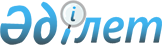 Ақтөбе қалалық мәслихатының 2017 жылғы 12 желтоқсандағы № 243 "2018-2020 жылдарға арналған Ақтөбе қаласының бюджетін бекіту туралы" шешіміне өзгерістер енгізу туралы
					
			Мерзімі біткен
			
			
		
					Ақтөбе облысы Ақтөбе қалалық мәслихатының 2018 жылғы 14 желтоқсандағы № 390 шешімі. Ақтөбе облысы Әділет департаментінің Ақтөбе қаласы "Астана" ауданының Әділет басқармасында 2018 жылғы 14 желтоқсанда № 3-1-220 болып тіркелді. Мерзімі өткендіктен қолданыс тоқтатылды
      "Қазақстан Республикасындағы жергілікті мемлекеттік басқару және өзін-өзі басқару туралы" Қазақстан Республикасының 2001 жылғы 23 қаңтардағы Заңының 6 бабына және Қазақстан Республикасының 2008 жылғы 4 желтоқсандағы Бюджет кодексінің 106 бабының 4-тармағына сәйкес, Ақтөбе қалалық мәслихаты ШЕШІМ ҚАБЫЛДАДЫ:
      1. Ақтөбе қалалық мәслихатының 2017 жылғы 12 желтоқсандағы № 243 "2018-2020 жылдарға арналған Ақтөбе қаласының бюджетін бекіту туралы" (нормативтік құқықтық актілерді мемлекеттік тіркеу тізілімінде № 5793 санымен тіркелген, 2018 жылғы 10 қаңтарындаэлектрондық түрде Қазақстан Республикасы нормативтік құқықтық актілерінің эталондық бақылау банкінде жарияланған) шешіміне келесі өзгерістер енгізілсін:
      1-тармақта:
      1) тармақшадағы:
      кірістер: "69 799 167,3" сандары "70 151 110,1" сандарымен ауыстырылсын, оның ішінде:
      трансферттер түсімі:"23 854 997,5" сандары "24 206 940,3" сандарымен ауыстырылсын;
      2) тармақшадағы:
      шығындар: "71 204 269,9" сандары "71 556 212,7" сандарымен ауыстырылсын.
      2. Аталған шешімнің 1, 4, 5 қосымшалары осы шешімнің 1, 2, 3 қосымшаларына сәйкес жаңа редакцияда жазылсын.
      3. "Ақтөбе қалалық мәслихатының аппараты" мемлекеттік мекемесі заңнамада белгіленген тәртіппен:
      1) осы шешімді аумақтық әділет органында мемлекеттік тіркеуді;
      2) осы шешімді мерзімді баспа басылымдарында және Қазақстан Республикасы нормативтік құқықтық актілерінің эталондық бақылау банкінде ресми жариялауға жіберуді;
      3) осы шешімді Ақтөбе қалалық мәслихатының интернет-ресурсында орналастыруды қамтамасыз етсін.
      4. Осы шешім 2018 жылғы 1 қаңтардан бастап қолданысқа енгізіледі. 2018 жылға арналған Ақтөбе қаласының бюджеті 2018 жылға арналған республикалық бюджеттен берілетін нысаналы трансферттер мен бюджеттік кредиттер 2018 жылға арналған облыстық бюджеттен берілетін нысаналы трансферттер мен бюджеттік кредиттер
					© 2012. Қазақстан Республикасы Әділет министрлігінің «Қазақстан Республикасының Заңнама және құқықтық ақпарат институты» ШЖҚ РМК
				
      Ақтөбе қалалық мәслихатының сессия төрағасы 

Е. Татимов

      Ақтөбе қалалық мәслихатының хатшысы 

С. Шынтасова
Ақтөбе қалалық мәслихатының2018 жылғы 14 желтоқсандағы№ 390 шешіміне 1 қосымшаАқтөбе қалалық мәслихатының2017 жылғы 12 желтоқсандағы№ 243 шешіміне 1 қосымша
Санаты
Сыныбы
Ішкі сыныбы
 Кірістердің атауы
Сомасы, мың теңге
1
2
3
4
5
I. Кірістер
70 151 110,1
1
Салықтық түсiмдер
31 539 904,0
01
Табыс салығы
8 260 595,4
2
Жеке табыс салығы
8 260 595,4
03
Әлеуметтік салық
4 214 217,0
1
Әлеуметтік салық
4 214 217,0
04
Меншікке салынатын салықтар
7 110 074,6
1
Мүлікке салынатын салықтар
4 857 435,5
3
Жер салығы
439 351,2
4
Көлік құралдарына салынатын салық
1 813 030,9
5
Бірыңғай жер салығы
257,0
05
Тауарларға, жұмыстарға және қызметтерге салынатын ішкі салықтар
10 980 508,0
2
Акциздер
10 024 277,0
3
Табиғи және басқа да ресурстарды пайдаланғаны үшін түсетін түсімдер
231 916,0
4
Кәсіпкерлік және кәсіби қызметті жүргізгені үшін алынатын алымдар
656 754,0
5
Ойын бизнесіне салық
67 561,0
07
Басқа да салықтар
460 563,0
1
Басқа да салықтар
460 563,0
08
Заңдық маңызы бар әрекеттерді жасағаны және (немесе) оған уәкілеттігі бар мемлекеттік органдар немесе лауазымды адамдар құжаттар бергені үшін алынатын міндетті төлемдер
513 946,0
1
Мемлекеттік баж 
513 946,0
2
Салықтық емес түсiмдер
314 265,8
01
Мемлекеттік меншіктен түсетін кірістер 
107 695,8
5
Мемлекет меншігіндегі мүлікті жалға беруден түсетін кірістер
107 695,8
06
Басқа да салықтық емес түсімдер
206 570,0
1
Басқа да салықтық емес түсімдер
206 570,0
3
Негізгі капиталды сатудан түсетін түсімдер
14 090 000,0
01
Мемлекеттік мекемелерге бекітілген мемлекеттік мүлікті сату
12 890 000,0
1
Мемлекеттік мекемелерге бекітілген мемлекеттік мүлікті сату
12 890 000,0
03
Жерді және материалдық емес активтерді сату 
1 200 000,0
1
Жерді сату
805 000,0
2
Материалдық емес активтерді сату 
395 000,0
4
Трансферттердің түсімдері
24 206 940,3
02
Мемлекеттiк басқарудың жоғары тұрған органдарынан түсетiн трансферттер
24 206 940,3
2
Облыстық бюджеттен түсетiн трансферттер
24 206 940,3
Функционалдық топ
Кіші функция
Бюджеттік бағдарламалардың әкiмшiсi
Бағдарлама
Шығындар атаулары
Сомасы, мың теңге
II. Шығындар
71 556 212,7
01
Жалпы сипаттағы мемлекеттік қызметтер
1 478 378,0
1
Мемлекеттік басқарудың жалпы функцияларын орындайтын өкілді, атқарушы және басқа органдар
1 115 538,4
112
Аудан (облыстық маңызы бар қала) мәслихатының аппараты
42 481,7
001
Аудан (облыстық маңызы бар қала) мәслихатының қызметін қамтамасыз ету жөніндегі қызметтер
39 090,1
003
Мемлекеттік органның күрделі шығыстары
3 391,6
122
Аудан (облыстық маңызы бар қала) әкімінің аппараты
1 001 076,6
001
Аудан (облыстық маңызы бар қала) әкімінің қызметін қамтамасыз ету жөніндегі қызметтер
583 061,1
003
Мемлекеттік органның күрделі шығыстары
45 549,0
009
Ведомстволық бағыныстағы мемлекеттік мекемелер мен ұйымдардың күрделі шығыстары
372 466,5
123
Қаладағы аудан, аудандық маңызы бар қала, кент, ауыл, ауылдық округ әкімінің аппараты
71 980,1
001
Қаладағы аудан, аудандық маңызы бар қаланың, кент, ауыл, ауылдық округ әкімінің қызметін қамтамасыз ету жөніндегі қызметтер
71 980,1
2
Қаржылық қызмет
277 818,4
452
Ауданның (облыстық маңызы бар қаланың) қаржы бөлімі
268 273,6
001
Ауданның (облыстық маңызы бар қаланың) бюджетін орындау және коммуналдық меншігін басқару саласындағы мемлекеттік саясатты іске асыру жөніндегі қызметтер
73 268,4
003
Салық салу мақсатында мүлікті бағалауды жүргізу
16 044,2
010
Жекешелендіру, коммуналдық меншікті басқару, жекешелендіруден кейінгі қызмет және осыған байланысты дауларды реттеу
321,7
018
Мемлекеттік органның күрделі шығыстары
1 854,3
028
Коммуналдық меншікке мүлікті сатып алу
176 785,0
805
Ауданның (облыстық маңызы бар қаланың) мемлекеттік сатып алу бөлімі
9 544,8
001
Жергілікті деңгейде мемлекеттік сатып алу саласындағы мемлекеттік саясатты іске асыру жөніндегі қызметтер
6 600,8
003
Мемлекеттік органның күрделі шығыстары
2 944,0
5
Жоспарлау және статистикалық қызмет
77 288,7
453
Ауданның (облыстық маңызы бар қаланың) экономика және бюджеттік жоспарлау бөлімі
77 288,7
001
Экономикалық саясатты, мемлекеттік жоспарлау жүйесін қалыптастыру және дамыту саласындағы мемлекеттік саясатты іске асыру жөніндегі қызметтер
36 729,7
004
Мемлекеттік органның күрделі шығыстары
25 409,0
061
Бюджеттік инвестициялар және мемлекеттік-жекешелік әріптестік, оның ішінде концессия мәселелері жөніндегі құжаттаманы сараптау және бағалау
15 150,0
9
Жалпы сипаттағы өзге де мемлекеттiк қызметтер
7 732,5
467
Ауданның (облыстық маңызы бар қаланың) құрылыс бөлімі
7 732,5
040
Мемлекеттік органдардың объектілерін дамыту
7 732,5
02
Қорғаныс
16 101,7
1
Әскери мұқтаждар
14 751,0
122
Аудан (облыстық маңызы бар қала) әкімінің аппараты
14 751,0
005
Жалпыға бірдей әскери міндетті атқару шеңберіндегі іс-шаралар
14 751,0
2
Төтенше жағдайлар жөнiндегi жұмыстарды ұйымдастыру
1 350,7
122
Аудан (облыстық маңызы бар қала) әкімінің аппараты
1 350,7
006
Аудан (облыстық маңызы бар қала) ауқымындағы төтенше жағдайлардың алдын алу және оларды жою
850,2
007
Аудандық (қалалық) ауқымдағы дала өрттерінің, сондай-ақ мемлекеттік өртке қарсы қызмет органдары құрылмаған елді мекендерде өрттердің алдын алу және оларды сөндіру жөніндегі іс-шаралар
500,5
03
Қоғамдық тәртіп, қауіпсіздік, құқықтық, сот, қылмыстық-атқару қызметі
665 284,8
9
Қоғамдық тәртіп және қауіпсіздік саласындағы басқа да қызметтер
665 284,8
485
Ауданның (облыстық маңызы бар қаланың) жолаушылар көлігі және автомобиль жолдары бөлімі
621 941,0
021
Елдi мекендерде жол қозғалысы қауiпсiздiгін қамтамасыз ету
621 941,0
499
Ауданның (облыстық маңызы бар қаланың) азаматтық хал актілерін тіркеу бөлімі
43 343,8
001
Жергілікті деңгейде азаматтық хал актілерін тіркеу саласындағы мемлекеттік саясатты іске асыру жөніндегі қызметтер
43 343,8
04
Білім беру
28 990 479,2
1
Мектепке дейінгі тәрбие және оқыту
5 082 866,6
464
Ауданның (облыстық маңызы бар қаланың) білім бөлімі
5 077 294,8
009
Мектепке дейінгі тәрбие мен оқыту ұйымдарының қызметін қамтамасыз ету
2 522 212,8
040
Мектепке дейінгі білім беру ұйымдарында мемлекеттік білім беру тапсырысын іске асыруға
2 555 082,0
467
Ауданның (облыстық маңызы бар қаланың) құрылыс бөлімі
5 571,8
037
Мектепке дейінгі тәрбие және оқыту объектілерін салу және реконструкциялау
5 571,8
2
Бастауыш, негізгі орта және жалпы орта білім беру
22 163 071,3
464
Ауданның (облыстық маңызы бар қаланың) білім бөлімі
14 829 808,1
003
Жалпы білім беру
13 988 607,5
006
Балаларға қосымша білім беру
841 200,6
465
Ауданның (облыстық маңызы бар қаланың) дене шынықтыру және спорт бөлімі
444 287,0
017
Балалар мен жасөспірімдерге спорт бойынша қосымша білім беру
444 287,0
467
Ауданның (облыстық маңызы бар қаланың) құрылыс бөлімі
6 888 976,2
024
Бастауыш, негізгі орта және жалпы орта білім беру объектілерін салу және реконструкциялау
6 888 976,2
9
Білім беру саласындағы өзге де қызметтер
1 744 541,3
464
Ауданның (облыстық маңызы бар қаланың) білім бөлімі
1 744 541,3
001
Жергілікті деңгейде білім беру саласындағы мемлекеттік саясатты іске асыру жөніндегі қызметтер
157 905,0
004
Ауданның (облыстық маңызы бар қаланың) мемлекеттік білім беру мекемелерінде білім беру жүйесін ақпараттандыру
7 800,0
005
Ауданның (облыстық маңызы бар қаланың) мемлекеттік білім беру мекемелер үшін оқулықтар мен оқу-әдістемелік кешендерді сатып алу және жеткізу
796 490,5
012
Мемлекеттік органның күрделі шығыстары
550,1
015
Жетім баланы (жетім балаларды) және ата-аналарының қамқорынсыз қалған баланы (балаларды) күтіп-ұстауға қамқоршыларға (қорғаншыларға) ай сайынға ақшалай қаражат төлемі
116 836,0
019
Ауданның (облыстық маңызы бар қаланың) мемлекеттік білім беру мекемелеріне жұмыстағы жоғары көрсеткіштері үшін гранттарды табыс ету
11 000,0
022
Жетім баланы (жетім балаларды) және ата-анасының қамқорлығынсыз қалған баланы (балаларды) асырап алғаны үшін Қазақстан азаматтарына біржолғы ақша қаражатын төлеуге 
арналған төлемдер
3 373,0
023
Әдістемелік жұмыс
38 523,0
067
Ведомстволық бағыныстағы мемлекеттік мекемелер мен ұйымдардың күрделі шығыстары
551 035,7
113
Жергілікті бюджеттерден берілетін ағымдағы нысаналы трансферттер
61 028,0
06
Әлеуметтік көмек және әлеуметтік қамсыздандыру
2 366 572,0
1
Әлеуметтiк қамсыздандыру
175 236,0
451
Ауданның (облыстық маңызы бар қаланың) жұмыспен қамту және әлеуметтік бағдарламалар бөлімі
148 310,0
005
Мемлекеттік атаулы әлеуметтік көмек
148 310,0
464
Ауданның (облыстық маңызы бар қаланың) білім бөлімі
26 926,0
030
Патронат тәрбиешілерге берілген баланы (балаларды) асырап бағу
26 926,0
2
Әлеуметтік көмек
2 018 554,5
451
Ауданның (облыстық маңызы бар қаланың) жұмыспен қамту және әлеуметтік бағдарламалар бөлімі
2 018 554,5
002
Жұмыспен қамту бағдарламасы
617 010,3
006
Тұрғын үйге көмек көрсету
6 489,0
007
Жергілікті өкілетті органдардың шешімі бойынша мұқтаж азаматтардың жекелеген топтарына әлеуметтік көмек
761 763,0
013
Белгіленген тұрғылықты жері жоқ тұлғаларды әлеуметтік бейімдеу
91 102,0
014
Мұқтаж азаматтарға үйде әлеуметтік көмек көрсету
138 735,2
017
Оңалтудың жеке бағдарламасына сәйкес мұқтаж мүгедектердi мiндеттi гигиеналық құралдармен қамтамасыз ету, қозғалуға қиындығы бар бірінші топтағы мүгедектерге жеке көмекшінің және есту бойынша мүгедектерге қолмен көрсететiн тіл 
маманының қызметтерін ұсыну
341 503,0
023
Жұмыспен қамту орталықтарының қызметін қамтамасыз ету
61 952,0
9
Әлеуметтік көмек және әлеуметтік қамтамасыз ету салаларындағы өзге де қызметтер
172 781,5
451
Ауданның (облыстық маңызы бар қаланың) жұмыспен қамту және әлеуметтік бағдарламалар бөлімі
172 781,5
001
Жергілікті деңгейде халық үшін әлеуметтік бағдарламаларды жұмыспен қамтуды қамтамасыз етуді іске асыру саласындағы мемлекеттік саясатты іске асыру жөніндегі қызметтер
67 859,6
011
Жәрдемақыларды және басқа да әлеуметтік төлемдерді есептеу, төлеу мен жеткізу бойынша қызметтерге ақы төлеу
4 465,0
021
Мемлекеттік органның күрделі шығыстары
843,0
050
Қазақстан Республикасында мүгедектердің құқықтарын қамтамасыз ету және өмір сүру сапасын жақсарту жөніндегі 2012 - 2018 жылдарға арналған іс-шаралар жоспарын іске асыру
35 045,6
054
Үкіметтік емес ұйымдарда мемлекеттік әлеуметтік тапсырысты орналастыру
63 016,3
067
Ведомстволық бағыныстағы мемлекеттік мекемелер мен ұйымдардың күрделі шығыстары
1 552,0
07
Тұрғын үй -коммуналдық шаруашылық
23 237 447,7
1
Тұрғын үй шаруашылығы
16 499 112,3
463
Ауданның (облыстық маңызы бар қаланың) жер қатынастары бөлімі
21 678,8
016
Мемлекет мұқтажы үшін жер учаскелерін алу
21 678,8
464
Ауданның (облыстық маңызы бар қаланың) білім бөлімі
87 413,2
026
Нәтижелі жұмыспен қамтуды және жаппай кәсіпкерлікті дамыту бағдарламасы шеңберінде қалалардың және ауылдық елді мекендердің объектілерін жөндеу
87 413,2
467
Ауданның (облыстық маңызы бар қаланың) құрылыс бөлімі
16 110 850,9
003
Коммуналдық тұрғын үй қорының тұрғын үйін жобалау және (немесе) салу, реконструкциялау
12 827 540,1
004
Инженерлік-коммуникациялық инфрақұрылымды жобалау, дамыту және (немесе) жайластыру
3 274 551,5
074
Нәтижелі жұмыспен қамтуды және жаппай кәсіпкерлікті дамыту бағдарламасы шеңберінде жетіспейтін инженерлік-коммуникациялық инфрақұрылымды дамыту және/немесе салу
8 759,3
491
Ауданның (облыстық маңызы бар қаланың) тұрғын үй қатынастары бөлімі
63 144,0
001
Жергілікті деңгейде тұрғын үй қоры саласындағы мемлекеттік саясатты іске асыру жөніндегі қызметтер
26 295,4
003
Мемлекеттік органның күрделі шығыстары
875,0
006
Азаматтардың жекелеген санаттарын тұрғын үймен қамтамасыз ету
30 056,7
031
Кондоминиум объектілеріне техникалық паспорттар дайындау
5 916,9
497
Ауданның (облыстық маңызы бар қаланың) тұрғын үй- коммуналдық шаруашылық бөлімі
216 025,4
001
Жергілікті деңгейде тұрғын үй-коммуналдық шаруашылық саласындағы мемлекеттік саясатты іске асыру бойынша қызметтер
121 266,3
003
Мемлекеттік органның күрделі шығыстары
26 447,8
006
Азаматтардың жекелеген санаттарын тұрғын үймен қамтамасыз ету
231,3
032
Ведомстволық бағыныстағы мемлекеттік мекемелерінің және ұйымдарының күрделі шығыстары
67 780,0
033
Инженерлік-коммуникациялық инфрақұрылымды жобалау, дамыту және (немесе) жайластыру
300,0
2
Коммуналдық шаруашылық
1 888 371,4
467
Ауданның (облыстық маңызы бар қаланың) құрылыс бөлімі
1 785 706,4
005
Коммуналдық шаруашылығын дамыту
969 233,4
006
Сумен жабдықтау және су бұру жүйесін дамыту 
3 928,2
007
Қаланы және елді мекендерді абаттандыруды дамыту
652 544,8
058
Елді мекендердегі сумен жабдықтау және су бұру жүйелерін дамыту
160 000,0
497
Ауданның (облыстық маңызы бар қаланың) тұрғын үй- коммуналдық шаруашылық бөлімі
102 665,0
016
Сумен жабдықтау және су бұру жүйесінің жұмыс істеуі
75 536,0
026
Ауданның (облыстық маңызы бар қаланың) коммуналдық меншігіндегі жылу жүйелерін пайдалануды ұйымдастыру
18 368,0
027
Ауданның (облыстық маңызы бар қаланың) коммуналдық меншігіндегі газ жүйелерін пайдалануды ұйымдастыру
8 561,0
029
Сумен жабдықтау және су бұру жүйелерін дамыту
200,0
3
Елді-мекендерді көркейту
4 849 964,0
497
Ауданның (облыстық маңызы бар қаланың) тұрғын үй- коммуналдық шаруашылық бөлімі
4 849 964,0
025
Елді мекендердегі көшелерді жарықтандыру
978 127,2
030
Елді мекендердің санитариясын қамтамасыз ету
1 300 901,5
034
Жерлеу орындарын ұстау және туыстары жоқ адамдарды жерлеу
977,1
035
Елді мекендерді абаттандыру және көгалдандыру 
2 569 958,2
08
Мәдениет, спорт, туризм және ақпараттық кеңістік
1 591 151,6
1
Мәдениет саласындағы қызмет
1 191 153,9
455
Ауданның (облыстық маңызы бар қаланың) мәдениет және тілдерді дамыту бөлімі
435 837,0
003
Мәдени-демалыс жұмысын қолдау
435 837,0
467
Ауданның (облыстық маңызы бар қаланың) құрылыс бөлімі
755 316,9
011
Мәдениет объектілерін дамыту
755 316,9
2
Спорт 
202 948,5
465
Ауданның (облыстық маңызы бар қаланың) дене шынықтыру және спорт бөлімі
98 852,0
001
Жергілікті деңгейде дене шынықтыру және спорт саласындағы мемлекеттік саясатты іске
асыру жөніндегі қызметтер
15 428,0
006
Аудандық (облыстық маңызы бар қалалық) деңгейде спорттық жарыстар өткiзу
22 589,0
007
Әртүрлi спорт түрлерi бойынша аудан (облыстық маңызы бар қала) құрама командаларының мүшелерiн дайындау және олардың облыстық спорт жарыстарына қатысуы
60 210,0
032
Ведомстволық бағыныстағы мемлекеттік мекемелер мен ұйымдардың күрделі шығыстары
625,0
467
Ауданның (облыстық маңызы бар қаланың) құрылыс бөлімі
104 096,5
008
Cпорт объектілерін дамыту
104 096,5
3
Ақпараттық кеңістік
112 186,0
455
Ауданның (облыстық маңызы бар қаланың) мәдениет және тілдерді дамыту бөлімі
73 081,0
006
Аудандық (қалалық) кітапханалардың жұмыс істеуі
72 118,0
007
Мемлекеттік тілді және Қазақстан халқының басқа да тілдерін дамыту
963,0
456
Ауданның (облыстық маңызы бар қаланың) ішкі саясат бөлімі
39 105,0
002
Мемлекеттік ақпараттық саясат жүргізу жөніндегі қызметтер
39 105,0
9
Мәдениет, спорт, туризм және ақпараттық кеңістікті ұйымдастыру жөніндегі өзге де қызметтер
84 863,2
455
Ауданның (облыстық маңызы бар қаланың) мәдениет және тілдерді дамыту бөлімі
44 150,1
001
Жергілікті деңгейде тілдерді және мәдениетті дамыту саласындағы мемлекеттік саясатты іске асыру жөніндегі қызметтер
19 065,1
032
Ведомстволық бағыныстағы мемлекеттік мекемелер мен ұйымдардың күрделі шығыстары
25 085,0
456
Ауданның (облыстық маңызы бар қаланың) ішкі саясат бөлімі
40 713,1
001
Жергілікті деңгейде ақпарат, мемлекеттілікті нығайту және азаматтардың әлеуметтік сенімділігін қалыптастыру саласында мемлекеттік саясатты іске асыру жөніндегі қызметтер
32 486,1
003
Жастар саясаты саласында іс-шараларды іске асыру
5 745,0
006
Мемлекеттік органның күрделі шығыстары
875,0
032
Ведомстволық бағыныстағы мемлекеттік мекемелер мен ұйымдардың күрделі шығыстары
1 607,0
9
Отын-энергетика кешенi және жер қойнауын пайдалану
1 815 096,3
1
Отын және энергетика
1 815 096,3
467
Ауданның (облыстық маңызы бар қаланың) құрылыс бөлімі
1 815 096,3
009
Жылу-энергетикалық жүйені дамыту
1 815 096,3
10
Ауыл, су, орман, балық шаруашылығы, ерекше қорғалатын табиғи аумақтар, қоршаған ортаны және жануарлар дүниесін қорғау, жер қатынастары
216 564,3
1
Ауыл шаруашылығы
111 926,5
474
Ауданның (облыстық маңызы бар қаланың) ауыл шаруашылығы және ветеринария бөлімі
111 926,5
001
Жергілікті деңгейде ауыл шаруашылығы және ветеринария саласындағы мемлекеттік саясатты іске асыру жөніндегі қызметтер
32 556,9
003
Мемлекеттік органның күрделі шығыстары
914,0
005
Мал көмінділерінің (биотермиялық шұңқырлардың) жұмыс істеуін қамтамасыз ету
3 000,0
006
Ауру жануарларды санитарлық союды ұйымдастыру
2 060,0
007
Қаңғыбас иттер мен мысықтарды аулауды және жоюды ұйымдастыру
27 625,0
008
Алып қойылатын және жойылатын ауру жануарлардың, жануарлардан алынатын өнімдер мен шикізаттың құнын иелеріне өтеу
11 895,6
012
Ауыл шаруашылығы жануарларын сәйкестендіру жөніндегі іс-шараларды өткізу
4 500,0
013
Эпизоотияға қарсы іс-шаралар жүргізу
29 375,0
6
Жер қатынастары
86 241,2
463
Ауданның (облыстық маңызы бар қаланың) жер қатынастары бөлімі
86 241,2
001
Аудан (облыстық маңызы бар қала) аумағында жер қатынастарын реттеу саласындағы мемлекеттік саясатты іске асыру жөніндегі қызметтер
56 062,2
004
Жерді аймақтарға бөлу жөніндегі жұмыстарды ұйымдастыру
11 897,0
006
Аудандардың, облыстық маңызы бар, аудандық маңызы бар қалалардың, кенттердiң, ауылдардың, ауылдық округтердiң шекарасын белгiлеу кезiнде жүргiзiлетiн жерге орналастыру
13 633,0
007
Мемлекеттік органның күрделі шығыстары
1 520,0
032
Ведомстволық бағыныстағы мемлекеттік мекемелер мен ұйымдардың күрделі шығыстары
3 129,0
9
Ауыл, су, орман, балық шаруашылығы, қоршаған ортаны қорғау және жер қатынастары саласындағы басқа да қызметтер
18 396,6
453
Ауданның (облыстық маңызы бар қаланың) экономика және бюджеттік жоспарлау бөлімі
18 396,6
099
Мамандарға әлеуметтік қолдау көрсету жөніндегі шараларды іске асыру
18 396,6
11
Өнеркәсіп, сәулет, қала құрылысы және құрылыс қызметі
330 352,9
2
Сәулет, қала құрылысы және құрылыс қызметі
330 352,9
467
Ауданның (облыстық маңызы бар қаланың) құрылыс бөлімі
119 891,4
001
Жергілікті деңгейде құрылыс саласындағы мемлекеттік саясатты іске асыру жөніндегі қызметтер
119 891,4
468
Ауданның (облыстық маңызы бар қаланың) сәулет және қала құрылысы бөлімі
210 461,5
001
Жергілікті деңгейде сәулет және қала құрылысы саласындағы мемлекеттік саясатты іске асыру жөніндегі қызметтер
108 907,5
003
Аудан аумағында қала құрылысын дамыту схемаларын және елді мекендердің бас жоспарларын әзірлеу
84 629,0
004
Мемлекеттік органның күрделі шығыстары
1 125,0
032
Ведомстволық бағыныстағы мемлекеттік мекемелер мен ұйымдардың күрделі шығыстары
15 800,0
12
Көлік және коммуникация
5 956 070,0
1
Автомобиль көлігі
5 895 154,4
485
Ауданның (облыстық маңызы бар қаланың) жолаушылар көлігі және автомобиль жолдары бөлімі
5 895 154,4
022
Көлік инфрақұрылымын дамыту
2 480 513,0
023
Автомобиль жолдарының жұмыс істеуін қамтамасыз ету
1 035 228,4
045
Аудандық маңызы бар автомобиль жолдарын және елді-мекендердің көшелерін күрделі және орташа жөндеу
2 379 413,0
9
Көлік және коммуникация саласындағы өзге де қызметтер
60 915,6
485
Ауданның (облыстық маңызы бар қаланың) жолаушылар көлігі және автомобиль жолдары 
бөлімі
60 915,6
001
Жергілікті деңгейде жолаушылар көлігі және автомобиль жолдары саласындағы мемлекеттік саясатты іске асыру жөніндегі қызметтер
36 915,6
024
Кентiшiлiк (қалаiшiлiк), қала маңындағы ауданiшiлiк қоғамдық жолаушылар тасымалдарын ұйымдастыру
24 000,0
13
Басқалар
68 321,0
3
Кәсіпкерлік қызметті қолдау және бәсекелестікті қорғау
36 269,0
469
Ауданның (облыстық маңызы бар қаланың) кәсіпкерлік бөлімі
36 269,0
001
Жергілікті деңгейде кәсіпкерлікті дамыту саласындағы мемлекеттік саясатты іске асыру жөніндегі қызметтер
24 388,0
003
Кәсіпкерлік қызметті қолдау
11 881,0
9
Басқалар
32 052,0
452
Ауданның (облыстық маңызы бар қаланың) қаржы бөлімі
26 052,0
012
Ауданның (облыстық маңызы бар қаланың) жергілікті атқарушы органының резерві
26 052,0
453
Ауданның (облыстық маңызы бар қаланың) экономика және бюджеттік жоспарлау бөлімі
6 000,0
003
Жергілікті бюджеттік инвестициялық жобалардың техникалық-экономикалық негіздемелерін және мемлекеттік-жекешелік әріптестік жобалардың, оның ішінде концессиялық жобалардың конкурстық құжаттамаларын әзірлеу немесе түзету, сондай-
ақ қажетті сараптамаларын жүргізу, мемлекеттік-жекешелік әріптестік жобаларды, оның ішінде концессиялық жобаларды консультациялық сүйемелдеу
6 000,0
14
Борышқа қызмет көрсету
57 285,6
1
Борышқа қызмет көрсету
57 285,6
452
Ауданның (облыстық маңызы бар қаланың) қаржы бөлімі
57 285,6
013
Жергілікті атқарушы органдардың облыстық бюджеттен қарыздар бойынша сыйақылар мен өзге де төлемдерді төлеу бойынша борышына қызмет көрсету
57 285,6
15
Трансферттер
4 767 107,6
1
Трансферттер
4 767 107,6
452
Ауданның (облыстық маңызы бар қаланың) қаржы бөлімі
4 767 107,6
006
Пайдаланылмаған (толық пайдаланылмаған) нысаналы трансферттерді қайтару
6 072,1
007
Бюджеттік алып қоюлар
3 750 000,0
024
Заңнаманы өзгертуге байланысты жоғары тұрған бюджеттің шығындарын өтеуге төменгі тұрған бюджеттен ағымдағы нысаналы трансферттер
760 500,0
038
Субвенциялар
243 692,0
054
Қазақстан Республикасының Ұлттық қорынан берілетін нысаналы трансферт есебінен республикалық бюджеттен бөлінген пайдаланылмаған (түгел пайдаланылмаған) нысаналы трансферттердің сомасын қайтару
6 843,5
III. Таза бюджеттік кредиттеу
0,0
Бюджеттік кредиттер
0,0
Бюджеттік кредиттерді өтеу
0,0
IV. Қаржылық активтермен операциялар бойынша сальдо
248 852,0
Қаржылық активтерді сатып алу
248 852,0
13
Басқалар
248 852,0
9
Басқалар
248 852,0
497
Ауданның (облыстық маңызы бар қаланың) тұрғын үй- коммуналдық шаруашылық бөлімі
248 852,0
065
Заңды тұлғалардың жарғылық капиталын қалыптастыру немесе ұлғайту
248 852,0
V. Бюджет тапшылығы (профициті) 
- 1 653 954,6
VI. Бюджет тапшылығын қаржыландыру (профицитін пайдалану)
1 653 954,6
7
Қарыздар түсімдері
4 500 000,0
01
Мемлекеттік ішкі қарыздар 
4 500 000,0
2
Қарыз алу келісім-шарттары
4 500 000,0
03
Ауданның (облыстық маңызы бар қаланың) жергілікті атқарушы органы алатын қарыздар
4 500 000,0
16
Қарыздарды өтеу
4 494 501,0
1
Қарыздарды өтеу
4 494 501,0
452
Ауданның (облыстық маңызы бар қаланың) қаржы бөлімі
4 494 501,0
008
Жергілікті атқарушы органның жоғары тұрған бюджет алдындағы борышын өтеу
4 494 501,0
8
Бюджет қаражатының пайдаланылатын қалдықтары
1 648 455,6
01
Бюджет қаражаты қалдықтары
1 648 455,6
1
Бюджет қаражатының бос қалдықтары
1 648 455,6
01
Бюджет қаражатының бос қалдықтары
1 648 455,6Ақтөбе қалалық мәслихатының2018 жылғы 14 желтоқсандағы№ 390 шешіміне 2 қосымшаАқтөбе қалалық мәслихатының2017 жылғы 12 желтоқсандағы№ 243 шешіміне 4 қосымша
Атауы
Сомасы, мың теңге
1
2
Барлығы
11 054 077,8
Ағымдағы нысаналы трансферттер
1 902 255,8
оның ішінде:
Ауданның (облыстық маңызы бар қаланың) жұмыспен қамту және әлеуметтік бағдарламалар бөлімі
592 869,8
мемлекеттік атаулы әлеуметтік көмек төлемдеріне
125 730,0
жұмыспен қату орталықтарында ассистенттерді және қоғамдық жұмыстар бойынша кеңес берушілерді енгізуге
7 761,0
үкіметтік емес секторларда мемлекеттік әлеуметтік тапсырысты орналастыруға
49 118,0
"Инватакси" қызметін дамытуға мемлекеттік әлеуметтік тапсырысты орналастыру
2 796,0
мүгедектерді міндетті гигиеналық құралдармен қамтамасыз ету нормаларын ұлғайту
47 460,0
арнайыымдау тілі маманының қызметін көрсетуге
7 129,0
техникалық көмекшi (компенсаторлық) құралдар Тiзбесiн кеңейту
56 998,0
жалақыны ішінара субсидиялау
28 365,8
жастар практикасы
247 644,0
арнайы әлеуметтік қызмет көрсету стандарттарын енгізуге
16 468,0
мүгедектерді жұмысқа орналастыру үшін арнайы жұмыс орындарын құруға жұмыс берушілердің шығындарын субсидиялауға
1 240,0
жаңа бизнес-идеяларды іске асыруға мемлекеттік гранттар беруге
2 160,0
Ауданның (облыстық маңызы бар қаланың) білім бөлімі
1 309 386,0
орта білім беру ұйымдарын жан басына шаққандағы қаржыландыруды сынақтан өткізуге 
247 017,0
тілдік курстар бойынша тағылымдамадан өткен мұғалімдерге қосымша ақы төлеуге және оқу кезеңінде негізгі қызметкерді алмастырғаны үшін мұғалімдерге қосымша ақы төлеуге
25 068,0
жаңартылған білім беру мазмұны бойынша бастауыш, негізгі және жалпы орта білімнің оқу бағдарламаларын іске асыратын білім беру ұйымдарының мұғалімдеріне қосымша ақы төлеуге және жергілікті бюджеттердің қаражаты есебінен шығыстардың осы бағыт бойынша төленген сомаларын өтеуге
911 906,0
ұлттық біліктілік тестінен өткен және бастауыш, негізгі және жалпы орта білімнің білім беру бағдарламаларын іске асыратын мұғалімдерге педагогикалық шеберлік біліктілігі үшін қосымша ақы төлеуге
125 395,0
Нысаналы даму трансферттері
9 151 822,0
оның ішінде:
Ауданның (облыстық маңызы бар қаланың) құрылыс бөлімі
8 751 822,0
жылу-энергетикалық жүйені дамыту
1 650 946,0
бастауыш, негізгі орта және жалпы орта білім беру объектілерін салу және реконструкциялау
4 496 955,0
коммуналдық тұрғын үй қорының тұрғын үйін жобалау және (немесе) салу, реконструкциялау
582 205,0
инженерлік-коммуникациялық инфрақұрылымды жобалау, дамыту және (немесе) жайластыру
1 861 716,0
елді мекендердегі сумен жабдықтау және су бұру жүйелерін дамыту
160 000,0
Ауданның (облыстық маңызы бар қаланың) жолаушылар көлігі және автомобиль жолдары бөлімі
400 000,0
Көлік инфрақұрылымын дамыту
400 000,0Ақтөбе қалалық мәслихатының2018 жылғы 14 желтоқсандағы № 390 шешіміне 3 қосымшаАқтөбе қалалық мәслихатының2017 жылғы 12 желтоқсандағы № 243 шешіміне 5 қосымша
Атауы
Сомасы, мың теңге
1
2
Барлығы
17 754 185,5
Ағымдағы нысаналы трансферттер
7 090 764,0
оның ішінде:
Аудан (облыстық маңызы бар қала) әкімінің аппараты
45 371,0
Мемлекеттік органның күрделі шығыстарына
45 371,0
Ауданның (облыстық маңызы бар қаланың) жұмыспен қамту және әлеуметтік бағдарламалар бөлімі
125 914,0
жұмысшы кадрларды қысқа мерзімді кәсіби оқыту
72 042,0
халықты жұмыспен қамтуға жәрдемдесуге
53 672,0
жұмыспен қамтудың жекеше агенттіктері арқылы жұмысқа орналастыру бойынша қызмет көрсетуге
200,0
Ауданның (облыстық маңызы бар қаланың) білім бөлімі
4 746 309,0
орта білім беру ұйымдарын жан басына шаққандағы қаржыландыруды сынақтан өткізуге
309 833,0
жалпы білім беретін мектептерді кең жолақты Интернетке қосылуын қамтамасыз етуге
72 025,0
жалпы білім беруге
852 158,0
Ауданның (облыстық маңызы бар қаланың) мемлекеттік білім беру мекемелеріне жұмыстағы жоғары көрсеткіштері үшін гранттарды табыс ету
11 000,0
жалпы білім беретін мектептерді интерактивті білім беретін контентке қосуға
14 250,0
жалпы білім беретін мектептердің компьютерлік техникаларын жаңалауға
195 908,0
жалпы білім беретін мектептерді техникалық инфрақұрылыммен жабдықтауға
117 001,0
білім берудің ведомствалық бағыныстағы мемлекеттік ұйымдарының күрделі шығыстарына
97 074,0
мемлекеттік білім беру мекемелер үшін оқулықтар мен оқу-әдiстемелiк кешендерді сатып алу және жеткізуге
193 582,0
балаларға қосымша білім беруге
197 474,8
мектепке дейінгі білім беру ұйымдарында мемлекеттік білім беру тапсырысын іске асыруға
2 516 110,0
білім беру ұйымдарын интерактивті құрылғылармен жабдықтауға
46 680,0
Жазықты спорт нысандарын орнатуға
28 000,0 
Ауданның (облыстық маңызы бар қаланың) мемлекеттік білім беру мекемелерінде білім беру жүйесін ақпараттандыру
7 800,0
Нәтижелі жұмыспен қамтуды және жаппай кәсіпкерлікті дамыту (білім беру нысандарын күрделі және ағымдағы жөндеу)
87 413,2
Ауданның (облыстық маңызы бар қаланың) дене шынықтыру және спорт бөлімі
332 586,0
балалар мен жасөспірімдерге спорт бойынша қосымша білім беру
332 586,0
Ауданның (облыстық маңызы бар қаланың) ветеринария бөлімі
6 000,0
алып қойылатын және жойылатын ауру жануарлардың құнын иелеріне өтеуге
6 000,0
Ауданның (облыстық маңызы бар қаланың) жолаушылар көлігі және автомобиль жолдары бөлімі
1 181 003,0
көшелерге бейне бақылау сатып алуға
250 000,0
аудандық маңызы бар автомобиль жолдарын және елді-мекендердің көшелерін күрделі және орташа жөндеу
881 003,0
Қара жолдарды ағымдағы жөндеуге
50 000,0
Ауданның (облыстық маңызы бар қаланың) мәдениет және тілдерді дамыту бөлімі
5 675,0
Мәдениет ұйымдарының күрделі шығыстарына
175,0
Мәдени-демалыс жұмысын қолдау
5 500,0
Ауданның (облыстық маңызы бар қаланың) тұрғын үй- коммуналдық шаруашылық бөлімі
647 906,0
тротуарлар мен жиектастарды ағымдық жөндеу
100 000,0
балалар алаңдарын орнату
100 000,0
абаттандыруға және көгалдандыруға
327 981,0
қоқыс контейнерлерін орнату
50 000,0
көшелерді жарықтандыруға
69 925,0
Нысаналы даму трансферттері
10 663 421,5
оның ішінде:
Ауданның (облыстық маңызы бар қаланың) құрылыс бөлімі
9 142 550,5
коммуналдық шаруашылығын дамыту
661 195,0
жылу-энергетикалық жүйені дамыту
164 136,7
бастауыш, негізгі орта және жалпы орта білім беру объектілерін салу және реконструкциялау
1 928 649,0
коммуналдық тұрғын үй қорының тұрғын үйін жобалау және (немесе) салу, реконструкциялау
4 500 000,0
инженерлік-коммуникациялық инфрақұрылымды жобалау, дамыту және (немесе) жайластыру
1 180 007,8
мәдениет объектілерін дамыту
402 912,0
қаланы және елді мекендерді абаттандыруды дамыту
305 650,0
Ауданның (облыстық маңызы бар қаланың) жолаушылар көлігі және автомобиль жолдары бөлімі
1 520 871,0
көлік инфрақұрылымын дамыту
1 520 871,0